VATA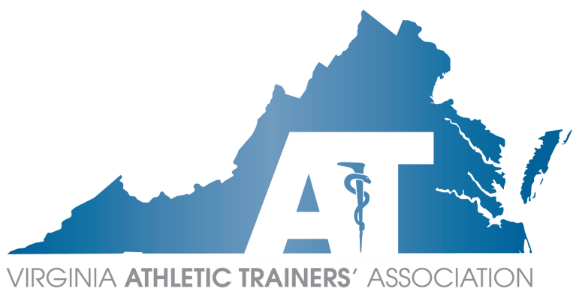 Executive CouncilConference Call AgendaSunday, January 07, 20227:00 am – 8:00 am EST                     Chris Jones MS, LAT, ATC, CSCS PresidingZoom link: https://odu.zoom.us/j/91432544364?pwd=cE5KZWI1QkxDMzBnd3pXNUlaMC9PZz09Officer ReportsPresident – Chris JonesWould like to thank everyone who is stepping off of ECSavannah CabanAngela WittPresident Elect – Danny CarrollProposed changes to Constitution & By-lawsThank you, Emily EvansHighlightsSuccessfully completed a virtual meeting last yearThank you, Sara PittelkauThank you, Meghan ShiffletGoalsLegislative efforts successfulTPR Pilot programTreasurer – Sara SpencerDanny Carroll giving report on behalf of Sara SpencerEfforts have begun for budget of next fiscal yearFinances in good state Funds from dues alone are significantly lower than our typical budgetNeed to improve funds coming inProposing increasing dues by $12Would potentially increase funds by $12,000Jason Doctor asks how dues compare to other states in our districtOur numbers are comparable to other statesKirk Armstrong asks how removal of student meeting would affect budgetDue to still including student programming, it would most likely not significantly change Discussion tabled to next EC meeting – motion by Tom Campbell, seconded by AnneMarie Francis approved unanimously Jason Doctor asks how membership is affected yearly by graduating professionals, etc.Secretary – Tom CampbellPlease see Annual ReportPast President – Scott PowersThank you, Zack WimmerWould like to challenge the EC:How do we go about increasing state membership?Need to improve Safe Sports Schools efforts involvement Improve vendor efforts for annual meetingChallenge membership to visit attending vendorsIncrease amount of vendorsPropose blending student and professional meetings together rather than two separate eventsCommittee Reports	Annual Meeting – Sara PittelkauUpdated moderator schedule – if you have issues, please let Sara know ASAPThank you to Meghan Shifflett for coordinating siteATs Care – Angela WhitePlease see Annual ReportCommittee on Practice Advancement (COPA) No report givenConstitution & By-Laws – Emily EvansPlease see Annual ReportDiversity, Equity, and Inclusion – Kirk ArmstrongPlease see Annual ReportEducation – Kim PritchardNo report given3rd Party Reimbursement – Brice SnyderActivity within our state as compared to other states is very good - we are ahead of most statesStill working toward finding a group of physicians to assist in the TPR Pilot ProgramHB 45 looks promising Governmental Affairs – Rose SchmeigVATA KSI Tuffs event in October was successGreat event4 work groups on various topicsComing up for general assembly in 2022Heat legislation Support from other organizationsRose urges all to learn your state legislator and e-mail for supportSuccess for 2021 general assemblySenate bill 463 passedLocal schools identify and bi-annually update protocols for cardiac sudden cardiac emergenciesATs added to list for mandatory insurance providersHB 45 is new billRose will talk to Region Reps Delegate Ware is sponsor Rose attended advisory board meeting in OctoberATs are not as protected as we thought regarding use of dry needlingWill discuss at GAC meeting on 1/8Other topics regarding other practices such as IV, suturing, etc. (CAATE standards)Will also need to write up very specific documents for proposalTrying to increase social media effortsLobbyist – Becky Bowers-LanierNo report givenHistorian No report givenHonors & Awards – Maegan DanielsPlease see Annual ReportIntercollegiate Sports Medicine Committee (ICSMC) – Mike KotelnickiPlease see Annual ReportLeadership Academy – Josh WilliamsonPlease see Annual ReportMembership – Katie GroverPlease see Annual ReportPublic Relations – Lauryn HunterPlease see Annual ReportResearch – John GoetschiusPlease see Annual ReportScholarship – Ellen HicksPlease see Annual ReportSecondary Schools – Jennifer ArmstrongPlease see Annual ReportStudent Affairs – Jenn CuchnaPlease see Annual ReportYoung Professionals – Devon Serrano Please see Annual ReportRegion Reports	Capital Region – Savannah Bailey; Annemarie FrancisPlease see Annual Report	Central Region – Angela Witt; Devon SerranoPlease see Annual ReportEastern Region – Jason DoctorPlease see Annual Report	Shenandoah Region – Paul PetersonPlease see Annual ReportTidewater Region – Carrie HendrickNo report given	Western Region – Anne BryanPlease see Annual ReportTask ForcesGuestsZack Wimmer – Edward JonesFinancial UpdateInvestment account doing very wellPotential for using funds for grants, scholarships, etc.Please see handout documentOld BusinessNew BusinessAdjournment –  Motioned by Jason Doctor; seconded by AnneMarie Francis at 7:11pmNext Meeting: Sunday, February 6th at 7pm Voting ECVoting ECVoting ECPositionOfficerAttendancePresidentChris JonesPPresident ElectDanny CarrollPMike KotelnickiPTreasurerSara SpencerNP*SecretaryTom CampbellPPast PresidentScott PowersPCapitalSavannah CabanNP*Annemarie FrancisPCentralAngela WittNP*Devon SerranoPEasternJason DoctorPShenandoahPaul PetersonPTidewaterCarrie HendrickNP*WesternAnne BryanPCommitteesCommitteesCommitteesCommitteeCommittee ChairAttendanceAnnual MeetingSara Pittelkau PATs CareAngela White PConstitution & By-LawsEmily Evans PCouncil on Practice AdvancementDiversity, Equity, and InclusionJoe DonkorPKirk ArmstrongPResearch John GoetschiusPEducation3rd Party ReimbursementBrice Snyder PGovernmental AffairsRose Schmeig PLobbyistBecky Bowers-LanierNP*HistorianHonors & AwardsMaegan Daniels PICSMCMike Kotelnicki PLeadership AcademyJosh Williamson PMembershipKatie Grover PPublic RelationsLauryn HunterPScholarshipEllen Hicks PSecondary SchoolsJennifer Armstrong Student AffairsJenn Cuchna PYoung ProfessionalsDevon Serrano PMairin WoodPGuestsGuestsGuestsZack WimmerPMeghan ShifflettPKelley WiesePTask Forces